SPORDIMÄLUMÄNG Mälumäng toimub Rapla Kesklinna Kooli (Keskkooli 2, sissepääs kooli peauksest) auditooriumis neljapäeval,  8. detsembri  õhtul  kell 18 - 20.00Eelregistreerimine teha võimlusel teisipäevaks, 6. detsembriks - valla võistkondade arv meilile info@raplamsl.ee.Osalejad: Võistkondi lubatakse komplekteerida antud valla territooriumil elanud ja elavatest, töötavatest, õppivatest või vallas registreeritud spordiklubidesse kuuluvatest elanikest. Vaidlusküsimuste puhul elamise ja töötamise korral antakse otsustamise õigus võistkondade esindajatele.Iga vald võib olla esindatud kuni 3 võistkonnaga. Võistkonna suuruseks kuni 3 liiget. Arvestus: Võistkondlikku arvestusse läheb 2 parema võistkonna kohapunktid.  I koht annab 12 punkti, II-10, III-8, IV-7, V-6, VI-5, VII-4, VIII-3; IX-2 ja alates X kohast 1 punkt. Võistkondlikku arvestusse mitteminevad võistkonnad hoiavad kohad ja punktid kinni. Võrdsete punktide korral on määravaks kõrgemate kohtade arv. Punkte annate vallale: I koht – 5, II koht 3, III koht 2, IV koht 1 punkt. Vald saab 1 lisapunkti kui enim osalejaid. Peakohtunik Andres SaksKohtunik Kadi Saks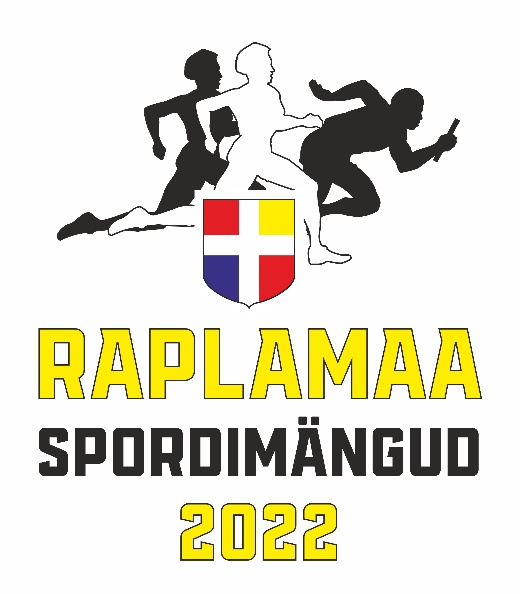 